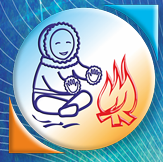 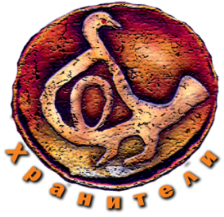 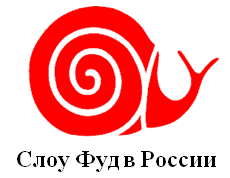 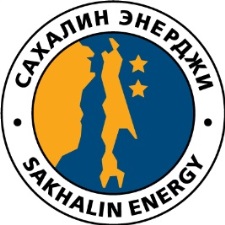 Международный фестиваль «Мать Земля. Коренные народы. Рыба»В рамках Международной выставки-ярмарки "Сокровища Севера. Мастера и художники России 2020" пройдет  международный фестиваль «Мать Земля. Коренные народы. Рыба».Рыболовство (в том числе морской зверобойный промысел) и реализация водных биологических ресурсов  относятся к традиционной хозяйственной деятельности коренных малочисленных народов Севера, Сибири и Дальнего Востока Российской Федерации. Как древнейший способ традиционного природопользования рыболовство осуществляется практически во всех регионах проживания коренных этносов России. Именно с этим видом традиционной хозяйственной деятельности тесно связаны самобытная культура, родные языки, разнообразие традиционной кухни коренных  народов России, и, в целом, как их благополучие, так и проблемы жизнедеятельности в условиях глобального изменения климата. Главная цель фестиваля «Мать Земля. Коренные народы. Рыба» - организация площадки кулинарной географии коренных этносов по обретению, передаче, защите традиционных знаний.Участие в фестивале позволит представителям коренных  народов рассказать участникам и гостям выставки-ярмарки о видах рыб, национальных блюдах, в которых они используются, специфике их приготовления, месте в  традиционной культуре народа,  связи со здоровьем.Фестиваль «Мать Земля. Коренные народы. Рыба»  включает следующие мероприятия: Основное мероприятие - работа информационно-познавательного стенда,  на котором будет представлена экспозиция рыбной продукции, что позволит представителям коренных этносов рассказать участникам и гостям выставки-ярмарки «Сокровища Севера. Мастера
и художники России 2020» о конкретных видах рыб, национальных блюдах, в которых они используются, специфике их приготовления и хранения, месте в традиционной культуре народа, связи со здоровьем, провести мастер-классы для взрослых и детей с возможностью дегустации и популяризации как родных языков, так и традиционной национальной одежды. На стенде в течение всего время работы выставки будут проводиться мастер-классы (рыбья кожа, вышивка), конкурсы и интерактивные игры по теме фестиваля. - Конференция «Рыба  в питании и культуре коренных народов»;- конкурс   «Рыба» (на лучшее блюдо из рыбы, морзверя, мрепродукта);- конкурс  «Строганина» (на лучшую традиционную разделку замороженной рыбы); - конкурс «Ковчег вкуса» (на редкий, исчезающий продукт, рецепт). В этом конкурсе можно представлять не только  рыбу и морепродукты, но и любые другие продукты.География фестиваля предполагает охват как участников – представителей коренных этносов Российской Федерации, так и гостей-представителей коренных народов международной организации «Слоу Фуд» из Кыргызстана, Монголии, Таджикистана, Туркменистана, Филиппин, Индонезии, Японии, Италии.Организаторы фестиваля: Общероссийская общественная организация «Центр содействия по сохранению, развитию и популяризации культурных гастрономических традиций, биологического разнообразия, органического сельского хозяйства «Слоу Фуд (Еда без спешки) в России» (далее «Слоу Фуд в России»), Автономная некоммерческая организация  «Хранители» при партнерской  поддержке  «АБОРИГЕН ЭКСПО ТУР», партнерской и финансовой поддержке нефтегазовой компании «Сахалин Энерджи».Подать заявку на участие в фестивале или отдельном конкурсе: slowfood-ru@mail.ru Проект Программы фестиваля «Мать Земля. Коренные народы. Рыба»Информация о подготовке к участию в конкурсах и  конференции:Для участия в конкурсе «Рыба» необходимо:Подготовить информацию о рыбе, морзвере, морепродукте (фото и текст в формате А-5, шрифт Calibri, кегель (размер - 12). Можно привезти макет, поделку. Эта информация будет частью экспозиции общего стенда фестиваля.Привезти 200 грамм рыбы (морзверея, морепродукта)  для  экспозиции на стенде.Подготовить презентацию блюда из рыбы для участия в конкурсе «Рыба»  
(см. Положение о конкурсе).Для участия в конкурсе «Строганина» необходимо:Привезти рыбу, нож, разделочную доску (или другой необходимый предмет для разделки),  фартук, посуду для строганины.Участникам конкурса будет предоставлена морозильная камера для хранения рыбы  с 29 апреля до проведения конкурса, одноразовые перчатки.Для выступления на Конференции «Рыба в культуре и питании коренных малочисленных народов» необходимо:Подготовить доклад-презентацию.Слайды для презентации (примерное содержание) включают:Регион происхождения (коротко о регионе).Народность (немного о народе).Виды рыб, используемых коренными народами данного региона. Полезные свойства.Традиционные способы лова, обработки, консервации, ферментирования, хранения и т.д.История, связанные с рыбным промыслом обычаи (если имеются).Традиционные блюда, в которых используется рыба (1 рецепт).Слайды должны сопровождаться фото или видео материалами.Продолжительность выступления - не более 15 минут.*Презентация одновременно нескольких видов рыб допускается, и даже приветствуется, но Вы должны уложиться в отведенное время.Для участия в продовольственном конкурсе «Ковчег Вкуса» необходимо:Заполнить анкету и отправить ее по адресу: slowfood-ru@mail.ru или отдать  лично  на стенд фестиваля  «Мать Земля. Коренные народы. Рыба».Предоставить продукт для дегустации на конкурс. По всем возникающим вопросам Вы можете обратиться по телефону: +7 (916) 295-92 20Форма заявки для участия в Фестивале. Форма анкеты для участия в конкурсе «Ковчег вкуса».Положение о конкурсе «Рыба».№ п/пДатаВремяМероприятиеМесто1.29 апреля – 3 мая10:00-18:00Открытие фестиваля.Экспозиция рыбной продукции коренных малочисленных народов Севера, Сибири и Дальнего Востока РФ, мастер классы, конкурсы, интерактивные игры
Зона народной дегустацииКВЦ «Сокольники», пав.2. Стенд фестиваля2.10:00- 13.00Международная  Конференция «Рыба в  питании и культуре коренных малочисленных народов Севера»КВЦ «Сокольники», пав.2конференц-зал3.15:00-16:30Конкурс «Ковчег Вкуса»КВЦ «Сокольники», пав.2конференц-зал4.Конкурс фестиваля «Рыба» на лучшее блюдо из рыбыКВЦ «Сокольники», пав.2. Стенд фестиваля5.Конкурс «Строганина»КВЦ «Сокольники», пав.2. Стенд фестиваля6.3 мая10:00- 11:30Награждение участников конкурсовКВЦ «Сокольники», пав.2Главная сцена